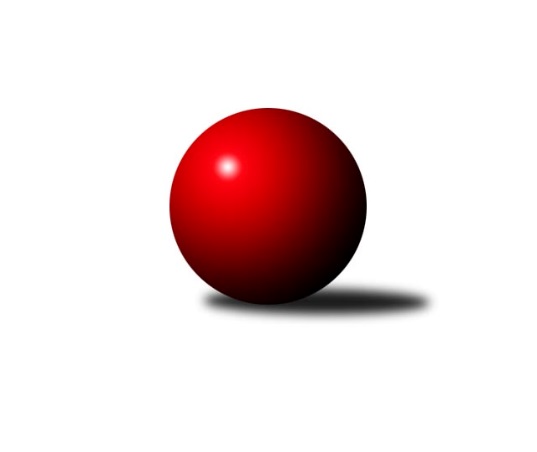 Č.4Ročník 2021/2022	25.5.2024 1. KLZ 2021/2022Statistika 4. kolaTabulka družstev:		družstvo	záp	výh	rem	proh	skore	sety	průměr	body	plné	dorážka	chyby	1.	KK Slovan Rosice	4	4	0	0	29.0 : 3.0 	(64.0 : 32.0)	3404	8	2256	1148	15.5	2.	KK Slavia Praha	4	4	0	0	26.0 : 6.0 	(56.5 : 39.5)	3513	8	2302	1211	19.3	3.	TJ Spartak Přerov	4	3	0	1	20.0 : 12.0 	(51.5 : 44.5)	3239	6	2170	1068	34	4.	SKK Náchod	4	2	0	2	20.0 : 12.0 	(62.0 : 34.0)	3433	4	2250	1183	17	5.	KC Zlín	4	2	0	2	18.0 : 14.0 	(56.5 : 39.5)	3307	4	2244	1063	33	6.	SKK Rokycany	4	2	0	2	18.0 : 14.0 	(51.5 : 44.5)	3346	4	2222	1124	21.3	7.	KK Konstruktiva Praha	4	1	0	3	9.5 : 22.5 	(34.5 : 61.5)	3194	2	2193	1002	38.3	8.	KK Jihlava	4	1	0	3	8.5 : 23.5 	(29.0 : 67.0)	3163	2	2178	985	43.8	9.	TJ Valašské Meziříčí	4	1	0	3	8.0 : 24.0 	(36.5 : 59.5)	3222	2	2215	1007	35.3	10.	KK Blansko	4	0	0	4	3.0 : 29.0 	(38.0 : 58.0)	3239	0	2192	1047	31.8Tabulka doma:		družstvo	záp	výh	rem	proh	skore	sety	průměr	body	maximum	minimum	1.	KK Slavia Praha	3	3	0	0	21.0 : 3.0 	(45.5 : 26.5)	3499	6	3560	3453	2.	KK Slovan Rosice	2	2	0	0	15.0 : 1.0 	(34.5 : 13.5)	3404	4	3418	3390	3.	TJ Spartak Přerov	1	1	0	0	6.5 : 1.5 	(16.0 : 8.0)	3302	2	3302	3302	4.	SKK Náchod	2	1	0	1	11.0 : 5.0 	(34.0 : 14.0)	3529	2	3561	3496	5.	KC Zlín	2	1	0	1	9.0 : 7.0 	(29.0 : 19.0)	3231	2	3290	3172	6.	KK Jihlava	2	1	0	1	8.5 : 7.5 	(20.0 : 28.0)	3135	2	3150	3120	7.	SKK Rokycany	2	1	0	1	7.0 : 9.0 	(24.0 : 24.0)	3448	2	3504	3391	8.	TJ Valašské Meziříčí	3	1	0	2	8.0 : 16.0 	(28.5 : 43.5)	3222	2	3266	3194	9.	KK Konstruktiva Praha	1	0	0	1	1.0 : 7.0 	(7.5 : 16.5)	3205	0	3205	3205	10.	KK Blansko	2	0	0	2	2.0 : 14.0 	(20.0 : 28.0)	3225	0	3260	3189Tabulka venku:		družstvo	záp	výh	rem	proh	skore	sety	průměr	body	maximum	minimum	1.	KK Slovan Rosice	2	2	0	0	14.0 : 2.0 	(29.5 : 18.5)	3404	4	3442	3366	2.	TJ Spartak Přerov	3	2	0	1	13.5 : 10.5 	(35.5 : 36.5)	3217	4	3260	3134	3.	KK Slavia Praha	1	1	0	0	5.0 : 3.0 	(11.0 : 13.0)	3527	2	3527	3527	4.	SKK Rokycany	2	1	0	1	11.0 : 5.0 	(27.5 : 20.5)	3295	2	3330	3260	5.	SKK Náchod	2	1	0	1	9.0 : 7.0 	(28.0 : 20.0)	3386	2	3447	3324	6.	KC Zlín	2	1	0	1	9.0 : 7.0 	(27.5 : 20.5)	3345	2	3427	3262	7.	KK Konstruktiva Praha	3	1	0	2	8.5 : 15.5 	(27.0 : 45.0)	3191	2	3292	3131	8.	TJ Valašské Meziříčí	1	0	0	1	0.0 : 8.0 	(8.0 : 16.0)	3222	0	3222	3222	9.	KK Blansko	2	0	0	2	1.0 : 15.0 	(18.0 : 30.0)	3246	0	3351	3141	10.	KK Jihlava	2	0	0	2	0.0 : 16.0 	(9.0 : 39.0)	3177	0	3212	3142Tabulka podzimní části:		družstvo	záp	výh	rem	proh	skore	sety	průměr	body	doma	venku	1.	KK Slovan Rosice	4	4	0	0	29.0 : 3.0 	(64.0 : 32.0)	3404	8 	2 	0 	0 	2 	0 	0	2.	KK Slavia Praha	4	4	0	0	26.0 : 6.0 	(56.5 : 39.5)	3513	8 	3 	0 	0 	1 	0 	0	3.	TJ Spartak Přerov	4	3	0	1	20.0 : 12.0 	(51.5 : 44.5)	3239	6 	1 	0 	0 	2 	0 	1	4.	SKK Náchod	4	2	0	2	20.0 : 12.0 	(62.0 : 34.0)	3433	4 	1 	0 	1 	1 	0 	1	5.	KC Zlín	4	2	0	2	18.0 : 14.0 	(56.5 : 39.5)	3307	4 	1 	0 	1 	1 	0 	1	6.	SKK Rokycany	4	2	0	2	18.0 : 14.0 	(51.5 : 44.5)	3346	4 	1 	0 	1 	1 	0 	1	7.	KK Konstruktiva Praha	4	1	0	3	9.5 : 22.5 	(34.5 : 61.5)	3194	2 	0 	0 	1 	1 	0 	2	8.	KK Jihlava	4	1	0	3	8.5 : 23.5 	(29.0 : 67.0)	3163	2 	1 	0 	1 	0 	0 	2	9.	TJ Valašské Meziříčí	4	1	0	3	8.0 : 24.0 	(36.5 : 59.5)	3222	2 	1 	0 	2 	0 	0 	1	10.	KK Blansko	4	0	0	4	3.0 : 29.0 	(38.0 : 58.0)	3239	0 	0 	0 	2 	0 	0 	2Tabulka jarní části:		družstvo	záp	výh	rem	proh	skore	sety	průměr	body	doma	venku	1.	KK Slavia Praha	0	0	0	0	0.0 : 0.0 	(0.0 : 0.0)	0	0 	0 	0 	0 	0 	0 	0 	2.	KK Konstruktiva Praha	0	0	0	0	0.0 : 0.0 	(0.0 : 0.0)	0	0 	0 	0 	0 	0 	0 	0 	3.	KC Zlín	0	0	0	0	0.0 : 0.0 	(0.0 : 0.0)	0	0 	0 	0 	0 	0 	0 	0 	4.	KK Jihlava	0	0	0	0	0.0 : 0.0 	(0.0 : 0.0)	0	0 	0 	0 	0 	0 	0 	0 	5.	SKK Náchod	0	0	0	0	0.0 : 0.0 	(0.0 : 0.0)	0	0 	0 	0 	0 	0 	0 	0 	6.	SKK Rokycany	0	0	0	0	0.0 : 0.0 	(0.0 : 0.0)	0	0 	0 	0 	0 	0 	0 	0 	7.	KK Blansko	0	0	0	0	0.0 : 0.0 	(0.0 : 0.0)	0	0 	0 	0 	0 	0 	0 	0 	8.	TJ Valašské Meziříčí	0	0	0	0	0.0 : 0.0 	(0.0 : 0.0)	0	0 	0 	0 	0 	0 	0 	0 	9.	TJ Spartak Přerov	0	0	0	0	0.0 : 0.0 	(0.0 : 0.0)	0	0 	0 	0 	0 	0 	0 	0 	10.	KK Slovan Rosice	0	0	0	0	0.0 : 0.0 	(0.0 : 0.0)	0	0 	0 	0 	0 	0 	0 	0 Zisk bodů pro družstvo:		jméno hráče	družstvo	body	zápasy	v %	dílčí body	sety	v %	1.	Olga Hejhalová 	KK Slavia Praha 	4	/	4	(100%)	15	/	16	(94%)	2.	Natálie Topičová 	KK Slovan Rosice 	4	/	4	(100%)	11.5	/	16	(72%)	3.	Lenka Findejsová 	SKK Rokycany 	4	/	4	(100%)	10.5	/	16	(66%)	4.	Helena Gruszková 	KK Slavia Praha 	4	/	4	(100%)	10.5	/	16	(66%)	5.	Andrea Axmanová 	KK Slovan Rosice 	4	/	4	(100%)	10	/	16	(63%)	6.	Anna Štraufová 	KK Slovan Rosice 	3	/	3	(100%)	10.5	/	12	(88%)	7.	Simona Koutníková 	SKK Rokycany 	3	/	3	(100%)	10	/	12	(83%)	8.	Nina Brožková 	SKK Náchod 	3	/	3	(100%)	7.5	/	12	(63%)	9.	Lucie Vaverková 	KK Slovan Rosice 	3	/	3	(100%)	7.5	/	12	(63%)	10.	Martina Hrdinová 	SKK Náchod 	3	/	4	(75%)	13	/	16	(81%)	11.	Nikola Tatoušková 	KK Slovan Rosice 	3	/	4	(75%)	12	/	16	(75%)	12.	Michaela Bagári 	KC Zlín 	3	/	4	(75%)	11	/	16	(69%)	13.	Šárka Nováková 	TJ Spartak Přerov 	3	/	4	(75%)	10.5	/	16	(66%)	14.	Vlasta Kohoutová 	KK Slavia Praha 	3	/	4	(75%)	9	/	16	(56%)	15.	Vladimíra Malinská 	KK Slavia Praha 	3	/	4	(75%)	8	/	16	(50%)	16.	Martina Janyšková 	TJ Spartak Přerov 	2.5	/	3	(83%)	7	/	12	(58%)	17.	Zuzana Machalová 	TJ Spartak Přerov 	2.5	/	4	(63%)	9	/	16	(56%)	18.	Bohdana Jankových 	KC Zlín 	2	/	2	(100%)	8	/	8	(100%)	19.	Šárka Majerová 	SKK Náchod 	2	/	2	(100%)	6.5	/	8	(81%)	20.	Petra Šustková 	KC Zlín 	2	/	2	(100%)	6	/	8	(75%)	21.	Aneta Cvejnová 	SKK Náchod 	2	/	3	(67%)	9.5	/	12	(79%)	22.	Alena Kantnerová 	KK Slovan Rosice 	2	/	3	(67%)	7.5	/	12	(63%)	23.	Terezie Krákorová 	SKK Rokycany 	2	/	3	(67%)	7.5	/	12	(63%)	24.	Dita Trochtová 	KC Zlín 	2	/	3	(67%)	6	/	12	(50%)	25.	Klára Tobolová 	TJ Valašské Meziříčí 	2	/	3	(67%)	6	/	12	(50%)	26.	Barbora Janyšková 	SKK Rokycany 	2	/	3	(67%)	6	/	12	(50%)	27.	Petra Najmanová 	KK Konstruktiva Praha  	2	/	3	(67%)	5	/	12	(42%)	28.	Edita Koblížková 	KK Konstruktiva Praha  	2	/	3	(67%)	5	/	12	(42%)	29.	Lucie Nevřivová 	KK Blansko  	2	/	4	(50%)	11	/	16	(69%)	30.	Martina Zimáková 	KC Zlín 	2	/	4	(50%)	10	/	16	(63%)	31.	Michaela Matlachová 	KC Zlín 	2	/	4	(50%)	9.5	/	16	(59%)	32.	Eliška Boučková 	SKK Náchod 	2	/	4	(50%)	8.5	/	16	(53%)	33.	Šárka Marková 	KK Slavia Praha 	2	/	4	(50%)	8	/	16	(50%)	34.	Monika Pavelková 	TJ Spartak Přerov 	2	/	4	(50%)	8	/	16	(50%)	35.	Linda Lidman 	SKK Rokycany 	2	/	4	(50%)	7	/	16	(44%)	36.	Michaela Kučerová 	KK Slavia Praha 	2	/	4	(50%)	6	/	16	(38%)	37.	Jana Braunová 	KK Jihlava 	2	/	4	(50%)	5	/	16	(31%)	38.	Naděžda Novotná 	KK Konstruktiva Praha  	1.5	/	4	(38%)	7.5	/	16	(47%)	39.	Marie Olejníková 	TJ Valašské Meziříčí 	1	/	1	(100%)	2	/	4	(50%)	40.	Šárka Vacková 	KK Jihlava 	1	/	1	(100%)	2	/	4	(50%)	41.	Aneta Ondovčáková 	KK Slovan Rosice 	1	/	1	(100%)	2	/	4	(50%)	42.	Martina Starecki 	KK Konstruktiva Praha  	1	/	1	(100%)	2	/	4	(50%)	43.	Michaela Provazníková 	SKK Rokycany 	1	/	2	(50%)	5	/	8	(63%)	44.	Markéta Vlčková 	TJ Valašské Meziříčí 	1	/	2	(50%)	5	/	8	(63%)	45.	Kateřina Fajdeková 	TJ Spartak Přerov 	1	/	2	(50%)	4	/	8	(50%)	46.	Natálie Trochtová 	KC Zlín 	1	/	2	(50%)	4	/	8	(50%)	47.	Šárka Dvořáková 	KK Jihlava 	1	/	2	(50%)	3	/	8	(38%)	48.	Naděžda Dobešová 	KK Slovan Rosice 	1	/	2	(50%)	3	/	8	(38%)	49.	Lenka Concepción 	KK Jihlava 	1	/	3	(33%)	6	/	12	(50%)	50.	Nikola Portyšová 	SKK Náchod 	1	/	3	(33%)	6	/	12	(50%)	51.	Michaela Beňová 	TJ Spartak Přerov 	1	/	3	(33%)	5	/	12	(42%)	52.	Anna Mašlaňová 	TJ Spartak Přerov 	1	/	3	(33%)	5	/	12	(42%)	53.	Lucie Šťastná 	TJ Valašské Meziříčí 	1	/	3	(33%)	4	/	12	(33%)	54.	Kateřina Majerová 	SKK Náchod 	1	/	3	(33%)	4	/	12	(33%)	55.	Martina Melchertová 	KK Jihlava 	1	/	3	(33%)	3	/	12	(25%)	56.	Marie Chlumská 	KK Konstruktiva Praha  	1	/	4	(25%)	8	/	16	(50%)	57.	Dana Uhříková 	TJ Valašské Meziříčí 	1	/	4	(25%)	6	/	16	(38%)	58.	Zdeňka Ševčíková 	KK Blansko  	1	/	4	(25%)	6	/	16	(38%)	59.	Karolína Derahová 	KK Jihlava 	0.5	/	2	(25%)	2	/	8	(25%)	60.	Simona Matulová 	KK Jihlava 	0	/	1	(0%)	1	/	4	(25%)	61.	Pavla Žádníková 	KC Zlín 	0	/	1	(0%)	0	/	4	(0%)	62.	Lenka Kalová st.	KK Blansko  	0	/	1	(0%)	0	/	4	(0%)	63.	Ivana Marančáková 	TJ Valašské Meziříčí 	0	/	1	(0%)	0	/	4	(0%)	64.	Stanislava Ovšáková 	TJ Valašské Meziříčí 	0	/	2	(0%)	3	/	8	(38%)	65.	Natálie Součková 	KK Blansko  	0	/	2	(0%)	3	/	8	(38%)	66.	Kristýna Pavelková 	TJ Valašské Meziříčí 	0	/	2	(0%)	2.5	/	8	(31%)	67.	Adriana Svobodová 	KC Zlín 	0	/	2	(0%)	2	/	8	(25%)	68.	Hana Kovářová 	KK Konstruktiva Praha  	0	/	2	(0%)	1	/	8	(13%)	69.	Eva Rosendorfská 	KK Jihlava 	0	/	2	(0%)	1	/	8	(13%)	70.	Helena Daňková 	KK Blansko  	0	/	3	(0%)	4	/	12	(33%)	71.	Petra Dočkalová 	KK Jihlava 	0	/	3	(0%)	3	/	12	(25%)	72.	Veronika Horková 	SKK Rokycany 	0	/	3	(0%)	2	/	12	(17%)	73.	Nikola Tobolová 	TJ Valašské Meziříčí 	0	/	4	(0%)	7	/	16	(44%)	74.	Jana Čiháková 	KK Konstruktiva Praha  	0	/	4	(0%)	6	/	16	(38%)	75.	Dana Musilová 	KK Blansko  	0	/	4	(0%)	6	/	16	(38%)	76.	Eva Wendl 	KK Blansko  	0	/	4	(0%)	6	/	16	(38%)Průměry na kuželnách:		kuželna	průměr	plné	dorážka	chyby	výkon na hráče	1.	SKK Nachod, 1-4	3449	2259	1189	21.0	(574.8)	2.	SKK Rokycany, 1-4	3446	2267	1178	20.0	(574.3)	3.	SK Žižkov Praha, 1-4	3416	2290	1125	24.5	(569.3)	4.	KK Konstruktiva Praha, 2-5	3285	2187	1098	23.0	(547.6)	5.	KK Slovan Rosice, 1-4	3271	2205	1065	30.5	(545.2)	6.	KK Blansko, 1-6	3267	2209	1058	27.3	(544.6)	7.	TJ Valašské Meziříčí, 1-4	3252	2195	1056	30.7	(542.0)	8.	KC Zlín, 1-4	3217	2196	1021	37.5	(536.3)	9.	TJ Spartak Přerov, 1-6	3216	2157	1059	34.0	(536.1)	10.	KK PSJ Jihlava, 1-4	3167	2166	1000	41.5	(527.9)Nejlepší výkony na kuželnách:SKK Nachod, 1-4SKK Náchod	3561	1. kolo	Olga Hejhalová 	KK Slavia Praha	637	3. koloKK Slavia Praha	3527	3. kolo	Aneta Cvejnová 	SKK Náchod	628	1. koloSKK Náchod	3496	3. kolo	Helena Gruszková 	KK Slavia Praha	614	3. koloKK Jihlava	3212	1. kolo	Vladimíra Malinská 	KK Slavia Praha	607	3. kolo		. kolo	Eliška Boučková 	SKK Náchod	606	1. kolo		. kolo	Martina Hrdinová 	SKK Náchod	601	1. kolo		. kolo	Eliška Boučková 	SKK Náchod	598	3. kolo		. kolo	Kateřina Majerová 	SKK Náchod	594	1. kolo		. kolo	Aneta Cvejnová 	SKK Náchod	593	3. kolo		. kolo	Vlasta Kohoutová 	KK Slavia Praha	588	3. koloSKK Rokycany, 1-4SKK Rokycany	3504	2. kolo	Simona Koutníková 	SKK Rokycany	626	2. koloSKK Náchod	3447	2. kolo	Barbora Janyšková 	SKK Rokycany	616	2. koloKK Slovan Rosice	3442	4. kolo	Martina Hrdinová 	SKK Náchod	611	2. koloSKK Rokycany	3391	4. kolo	Lucie Vaverková 	KK Slovan Rosice	608	4. kolo		. kolo	Nikola Tatoušková 	KK Slovan Rosice	602	4. kolo		. kolo	Veronika Horková 	SKK Rokycany	602	4. kolo		. kolo	Linda Lidman 	SKK Rokycany	598	4. kolo		. kolo	Eliška Boučková 	SKK Náchod	579	2. kolo		. kolo	Linda Lidman 	SKK Rokycany	579	2. kolo		. kolo	Terezie Krákorová 	SKK Rokycany	576	2. koloSK Žižkov Praha, 1-4KK Slavia Praha	3560	4. kolo	Olga Hejhalová 	KK Slavia Praha	659	2. koloKK Slavia Praha	3483	2. kolo	Olga Hejhalová 	KK Slavia Praha	635	4. koloKK Slavia Praha	3453	1. kolo	Olga Hejhalová 	KK Slavia Praha	621	1. koloKC Zlín	3427	1. kolo	Helena Gruszková 	KK Slavia Praha	617	1. koloKK Blansko 	3351	4. kolo	Vlasta Kohoutová 	KK Slavia Praha	609	4. koloTJ Valašské Meziříčí	3222	2. kolo	Michaela Bagári 	KC Zlín	609	1. kolo		. kolo	Vlasta Kohoutová 	KK Slavia Praha	595	1. kolo		. kolo	Helena Gruszková 	KK Slavia Praha	593	4. kolo		. kolo	Zdeňka Ševčíková 	KK Blansko 	587	4. kolo		. kolo	Natálie Trochtová 	KC Zlín	585	1. koloKK Konstruktiva Praha, 2-5KK Slovan Rosice	3366	2. kolo	Petra Najmanová 	KK Konstruktiva Praha 	587	2. koloKK Konstruktiva Praha 	3205	2. kolo	Natálie Topičová 	KK Slovan Rosice	587	2. kolo		. kolo	Alena Kantnerová 	KK Slovan Rosice	573	2. kolo		. kolo	Lucie Vaverková 	KK Slovan Rosice	567	2. kolo		. kolo	Marie Chlumská 	KK Konstruktiva Praha 	563	2. kolo		. kolo	Nikola Tatoušková 	KK Slovan Rosice	549	2. kolo		. kolo	Edita Koblížková 	KK Konstruktiva Praha 	547	2. kolo		. kolo	Anna Štraufová 	KK Slovan Rosice	547	2. kolo		. kolo	Andrea Axmanová 	KK Slovan Rosice	543	2. kolo		. kolo	Naděžda Novotná 	KK Konstruktiva Praha 	539	2. koloKK Slovan Rosice, 1-4KK Slovan Rosice	3418	3. kolo	Nikola Tatoušková 	KK Slovan Rosice	605	3. koloKK Slovan Rosice	3390	1. kolo	Natálie Topičová 	KK Slovan Rosice	601	3. koloKK Jihlava	3142	3. kolo	Natálie Topičová 	KK Slovan Rosice	598	1. koloTJ Spartak Přerov	3134	1. kolo	Nikola Tatoušková 	KK Slovan Rosice	596	1. kolo		. kolo	Lucie Vaverková 	KK Slovan Rosice	591	1. kolo		. kolo	Naděžda Dobešová 	KK Slovan Rosice	576	3. kolo		. kolo	Alena Kantnerová 	KK Slovan Rosice	560	3. kolo		. kolo	Šárka Dvořáková 	KK Jihlava	558	3. kolo		. kolo	Anna Štraufová 	KK Slovan Rosice	554	3. kolo		. kolo	Jana Braunová 	KK Jihlava	552	3. koloKK Blansko, 1-6SKK Rokycany	3330	3. kolo	Zdeňka Ševčíková 	KK Blansko 	576	1. koloKK Konstruktiva Praha 	3292	1. kolo	Edita Koblížková 	KK Konstruktiva Praha 	569	1. koloKK Blansko 	3260	1. kolo	Simona Koutníková 	SKK Rokycany	569	3. koloKK Blansko 	3189	3. kolo	Petra Najmanová 	KK Konstruktiva Praha 	564	1. kolo		. kolo	Michaela Provazníková 	SKK Rokycany	562	3. kolo		. kolo	Dana Musilová 	KK Blansko 	562	1. kolo		. kolo	Lucie Nevřivová 	KK Blansko 	560	1. kolo		. kolo	Naděžda Novotná 	KK Konstruktiva Praha 	560	1. kolo		. kolo	Terezie Krákorová 	SKK Rokycany	560	3. kolo		. kolo	Eva Wendl 	KK Blansko 	556	1. koloTJ Valašské Meziříčí, 1-4SKK Náchod	3324	4. kolo	Martina Zimáková 	KC Zlín	608	3. koloTJ Valašské Meziříčí	3266	1. kolo	Kristýna Pavelková 	TJ Valašské Meziříčí	592	3. koloKC Zlín	3262	3. kolo	Martina Hrdinová 	SKK Náchod	581	4. koloSKK Rokycany	3260	1. kolo	Markéta Vlčková 	TJ Valašské Meziříčí	576	3. koloTJ Valašské Meziříčí	3207	3. kolo	Eliška Boučková 	SKK Náchod	574	4. koloTJ Valašské Meziříčí	3194	4. kolo	Bohdana Jankových 	KC Zlín	572	3. kolo		. kolo	Klára Tobolová 	TJ Valašské Meziříčí	567	4. kolo		. kolo	Aneta Cvejnová 	SKK Náchod	566	4. kolo		. kolo	Lenka Findejsová 	SKK Rokycany	562	1. kolo		. kolo	Marie Olejníková 	TJ Valašské Meziříčí	560	1. koloKC Zlín, 1-4KC Zlín	3290	4. kolo	Šárka Nováková 	TJ Spartak Přerov	581	2. koloTJ Spartak Přerov	3260	2. kolo	Michaela Bagári 	KC Zlín	572	4. koloKC Zlín	3172	2. kolo	Martina Janyšková 	TJ Spartak Přerov	568	2. koloKK Konstruktiva Praha 	3149	4. kolo	Michaela Matlachová 	KC Zlín	567	2. kolo		. kolo	Michaela Matlachová 	KC Zlín	560	4. kolo		. kolo	Marie Chlumská 	KK Konstruktiva Praha 	556	4. kolo		. kolo	Zuzana Machalová 	TJ Spartak Přerov	555	2. kolo		. kolo	Martina Zimáková 	KC Zlín	553	2. kolo		. kolo	Bohdana Jankových 	KC Zlín	550	4. kolo		. kolo	Naděžda Novotná 	KK Konstruktiva Praha 	549	4. koloTJ Spartak Přerov, 1-6TJ Spartak Přerov	3302	3. kolo	Michaela Beňová 	TJ Spartak Přerov	564	3. koloKK Konstruktiva Praha 	3131	3. kolo	Edita Koblížková 	KK Konstruktiva Praha 	558	3. kolo		. kolo	Kateřina Fajdeková 	TJ Spartak Přerov	558	3. kolo		. kolo	Monika Pavelková 	TJ Spartak Přerov	551	3. kolo		. kolo	Šárka Nováková 	TJ Spartak Přerov	549	3. kolo		. kolo	Martina Janyšková 	TJ Spartak Přerov	545	3. kolo		. kolo	Naděžda Novotná 	KK Konstruktiva Praha 	535	3. kolo		. kolo	Zuzana Machalová 	TJ Spartak Přerov	535	3. kolo		. kolo	Hana Kovářová 	KK Konstruktiva Praha 	533	3. kolo		. kolo	Jana Čiháková 	KK Konstruktiva Praha 	527	3. koloKK PSJ Jihlava, 1-4TJ Spartak Přerov	3258	4. kolo	Lenka Concepción 	KK Jihlava	584	2. koloKK Jihlava	3150	2. kolo	Šárka Nováková 	TJ Spartak Přerov	576	4. koloKK Blansko 	3141	2. kolo	Eva Wendl 	KK Blansko 	572	2. koloKK Jihlava	3120	4. kolo	Jana Braunová 	KK Jihlava	552	2. kolo		. kolo	Jana Braunová 	KK Jihlava	552	4. kolo		. kolo	Lucie Nevřivová 	KK Blansko 	549	2. kolo		. kolo	Martina Janyšková 	TJ Spartak Přerov	547	4. kolo		. kolo	Karolína Derahová 	KK Jihlava	547	4. kolo		. kolo	Monika Pavelková 	TJ Spartak Přerov	538	4. kolo		. kolo	Kateřina Fajdeková 	TJ Spartak Přerov	533	4. koloČetnost výsledků:	8.0 : 0.0	4x	7.0 : 1.0	3x	6.5 : 1.5	1x	6.0 : 2.0	1x	5.0 : 3.0	2x	3.0 : 5.0	1x	2.0 : 6.0	3x	1.5 : 6.5	1x	1.0 : 7.0	3x	0.0 : 8.0	1x